The midterm review of AAL JP projectsIt is intended that projects in the AAL JP are physically reviewed once - approximately half way through the project. For the midterm review of AAL projects the procedure below is suggested.AimsThe aims of the review are:Performance check / progress check: the midterm review should clearly aim at checking the performance of the project and to address obstacles that block the progress. Scientific, technological, financial and organisational issues need to be discussed and solutions should be proposed.Proactive in relation to the projects: the review should be pro-active to provide the consortium with a fresh, external view and guidance for the remaining project period with discussion on liaison, dissemination, and exploitation possibilities and challenges; however some feedback on and control of performance in the previous period of the projects should also be given.Proactive in relation to the programme development: by providing tangible information about each project, that can be aggregated and used for thematic analysis of the call and the programme performance.The format of the midterm reviewThe midterm review procedure will be done as: A separate physical review of typical 4 hours, which could be in connection to a consortium meeting or organised by an agency (NCPs/CMU).The reviewThe “lead-NCP” should be present and NCP’s from other agencies involved in the project are also invited to attend. The involved NCP’s of a review will be invited by the CMU by e-mail with a specific agenda attached.The CMU will be represented by at least one person with experience in project reviews and by minimum two international experts (external reviewers). It would be desirable if the consortium is broadly represented at the review with the least representation by the coordinator, the business partner, and the leading end-user partner (the three mandatory partner profiles in an AAL project); the technical partner should also be present. Some project partners fill more than one role.The projects should deliver at least two weeks before the review meeting:Updated agenda of the meeting (template page 3)Answer a questionnaire on timing, finance, consortia, etc (template page 4)The publishable factsheet that will be used to create the AAL-yearly brochure (template page 8)  Provide all relevant, written material in electronic form Last version of  DoWLast version of the financial planAnnual reportsDue deliverablesA compressed (zip) file with the public deliverables that will be published at the deliverables.aal-europe.eu website. If appropriate for a better assessment of the project outcomes, draft of the upcoming deliverablesAny additional information as brochures, links to videos, articles, presentations, etc. All material should be available in an electronic format or links. The projects should deliver at least one week before the review meeting:The presence list of consortium participantsAdditional information about the venue, security access, transfers, etc. At this moment the coordinator will be informed if a printed or a digital copy of the presentation should be provided to the review team.The projects should deliver at the review:Presentations on:Project structure and finance issuesProject content issues - IT and technology perspectives, end-user perspectives, service- and business perspectives -that would enable the reviewer to do an assessment as required on the review form.Suggested Agenda of the Midterm Review Meeting (4 hours)Please adapt it to the project specific needs; notice also that the discussion session can be added to the presentations as Q&A sessionProject Acronym: (please fill in)Meeting date: (please fill in)Meeting time:  (please fill in)Meeting location (country, city, street, room other directions if necessary): (please fill in)Contact person, contact cell phone number: (please fill in)Starting hour: xIntroduction: participant’s presentation, roles etc. (CMU or NCPs) - 15 min.  Project presentations (project partners) - 1.30 h (Please, fill in with detailed information about your presentation plan) overview past statusfuture The following should be covered:Technical aspects End user aspectBusiness and market aspects including wider exploitation plansProject structure and management issues (including risks and mitigation of risks, IPR, legal and ethical issues, dissemination)Project financial aspectsAny other issue of interestCoffee break - 15 min.Discussion (expert, CMU, NCPs, project partners) - 1.30 hBreak (10 min) (CMU, NCPs, and experts’ internal discussion)Conclusion of the review (CMU, NCP, experts) (10 min)Any other issues (project partners, experts, CMU, NCPs) - 10 minProject questionnaire Mid-term review of AAL JP projectsI. BASIC PROJECT INFORMATION Please fill in the table below:Remark: 1. Please, keep the same orders of the partners for all tables starting from “1. Coordinator”. 2. Copy rows for partners if necessary. II. CONSORTIUM PARTNERSHIP AND STRUCTURE2.1 Has your project faced any changes in the consortium partnership from the submission moment until today?□ no change□  yes, please fill in table below.  Insert information about changes in the consortium structure and partnership:*Type: please select one of the following:  USR (end users); SME (small-medium enterprise) ; LEA (large enterprise), RES (research); UNI (university); OTH  other 2.2. Please explain reasons for changing partner:2.3. Any other comment related to the structure of the consortium: III. PROJECT TIMING3.1 Please, fill in the table with the date of:Receipt of official letter with invitation to the negotiation (if applicable)Signature of Grant Agreement Signature of Consortium Agreement Please insert information for EACH PARTNER Additional comments:  3.2. Were there any changes in the project duration between proposal submission and now?  □ no change□  yes, please explain.  Planned duration at submission stage: xx monthsNew duration: xx months  Stage of change: □ negotiation □ project running3.3 Please explain main reasons for the change IV. FINANCES 4.1 Budget (in EURO) Please insert below information about budget changes If not possible to split the public grant into national and EC - please present the total grant received in AALJP (EC+national). If you do so please MARK this clearly in the table. If you have any remarks related to the budget please describe here:4.2. FINANCIAL FLOWPlease insert information on payment requests and payments receivedPlease copy this table for each partner V. Milestones, demos, workshops and deliverables for the period covered by the reviewVI. OTHER ISSUES If the project partners have faced any important difficulties during the management of the project between submission and current date, please describe the difficulties below.   At the submission stage (proposal, electronic tool, partners, etc):At the negotiation stage:At the project realization stage:Other comments: Thank you!The  NCP’s and the CMU of the AAL JP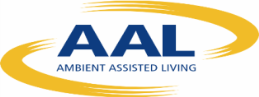 Project Fact SheetName of the project and acronym	Coordinator (company or organization):Duration of the project and starting date:Partners:Objective of the project (7 lines-no more no less):Project Overview (Including technology in use, end-users involvement – 12 lines sharp): 
Expected results and impact (7 lines sharp):Total budget of the project:Public Contribution (National + EC):Images or graphic (Logo, images or photos showing the product or service):
Images or photographs (also graphics where needed) are mandatory. Send ftp link or esp file.Website link(s):
Contact person (e-mail, phone, address):Project acronym &  n°Project titleDuration & start dateBudgetTotal € xx                                           Granted (EC+national) € xxContact   name                                                                             e-mail This e-mail address is being protected from spambots. You need JavaScript enabled to view it Project websiteSubmission phase Insert all partners Submission phase Insert all partners Submission phase Insert all partners Changes during negotiation phase (insert only changed/new partners)Changes during negotiation phase (insert only changed/new partners)Changes during negotiation phase (insert only changed/new partners)Changes during project running(insert only changed/new partners)Changes during project running(insert only changed/new partners)Changes during project running(insert only changed/new partners)Partner nameCountryType*Partner nameCountryType*Partner nameCountryType*1. Coordinator name2. 3.Date (DD/MM/YYYY) of Date (DD/MM/YYYY) of Date (DD/MM/YYYY) of Partner nameCountryTypeOfficial letterGrant Agreement signatureConsortium Agreement signature1. Coordinator 23Final budget after negotiation (Euro)Final budget after negotiation (Euro)Final budget after negotiation (Euro)Final budget after negotiation (Euro)Partner nameCountryTypeTotal project costPartner contribution EC* grantNational *grant 123Partner name & countryxxxxxxxxxxRequested amountCurrencyDate of request sendingDate of receiving moneyTime of ‘waiting” for payment in months1Request 12Request23…Milestones, demos, workshops and deliverablesMilestones, demos, workshops and deliverablesMilestones, demos, workshops and deliverablesMilestones, demos, workshops and deliverablesNo.TitleMonthRemarksNameType (Chose one among these types: End-users, Large Enterprise, SME, R&D)CountryWeb addressNameType (end-users, business, SME, R&D)CountryWeb addressIMPORTANT!!!